Accessibility Plan 2023-24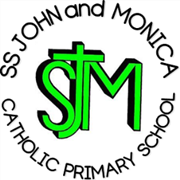 Mission Statement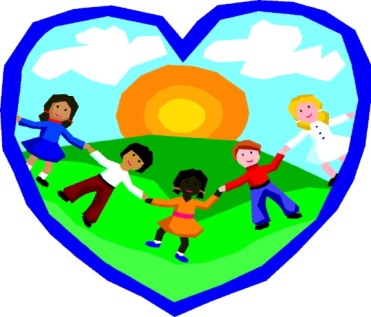 At SS John & Monica’s, we learn throughthe example of Jesus toLove, Respect, Understand and Value each other.Contents:Purpose of planAimsA Graduated ApproachLegislation and GuidanceDefinition of a DisabilityAccessibility of the BuildingHow do we achieve our aims?Evaluation Planning Objectives Monitoring Arrangements Links with other policiesPurpose of PlanAt SS John and Monica’s, we are committed to providing an accessible environment, which values and includes all pupils, staff, parents and visitors. We are committed to develop a culture of awareness, acceptance and inclusion and our aim is to increase the accessibility of provision for everyone. Our teachers aim to meet the needs of all children in their class through their classroom organisation, teaching materials, teaching style and adapted curriculum. This accessibility plan and action plan sets out how the governing body will improve equality of opportunity for disabled people. It aims to reduce and eliminate barriers to access the curriculum and supports full participation in the school community. Compliance with the Equality Act 2010 is consistent with the school’s aims and Equal Opportunities policy, the operation of the school’s SEND policy and the Safeguarding policy. AimsSchools are required under the Equality Act 2010 to have an accessibility plan. The aims of the Accessibility Plan are: To increase the extent to which disabled pupils can participate in the curriculum;To improve the physical environment of the school to enable disabled pupils to take better advantage of education, benefits, facilities and services provided;To improve the availability of accessible information to disabled pupils.At SS John and Monica’s Catholic Primary School, we aim to treat all pupils fairly and with respect. This involves providing access and opportunities for all pupils without discrimination of any kind.The Accessibility Plan will be made available online on the school website, and paper copies are available upon request from the school office.Our school is committed to ensuring staff are trained in equality issues with reference to the Equality Act 2010, including understanding disability issues.The school supports any available partnerships to develop and implement this plan.Our school’s complaints procedure covers the Accessibility Plan. If you have any concerns relating to accessibility in school, this procedure sets out the process for raising concerns.We have included a range of stakeholders in the development of this Accessibility Plan, including pupils, parents, staff and governors of the school.A Graduated ApproachIn order to identify children who have Special Educational Needs & Disability, the school uses a graduated response (Assess/Plan/Do/Review) that recognises there is a continuum of Special Educational Needs and Disabilities, and brings increasing specialist expertise to bear on the difficulties that a child may be experiencing. The steps taken to meet the needs of individual children will be recorded, and partnership with parents is acknowledged as being the key to the process. Difficulties are categorised into four areas of need. These are: 1. Cognition and learning2. Social Emotional and Mental Health Difficulties 3. Sensory and/or physical4. Communication and interactionFor more details on how we meet the needs of our SEND pupils and achieve inclusive practice, please refer to the latest SEND policy and School Information report (see school website).Our school also offers the ‘Malachi’ family support service to children (with the involvement of their parents) who have emotional and/or behavioural difficulties. Legislation and guidanceThis document meets the requirements of schedule 10 of the Equality Act 2010 and the Department for Education (DfE) guidance for schools on the Equality Act 2010.Under the Special Educational Needs and Disability (SEND) Code of Practice, ‘long-term’ is defined as ‘a year or more’ and ‘substantial’ is defined as ‘more than minor or trivial’. The definition includes sensory impairments such as those affecting sight or hearing, and long-term health conditions such as asthma, diabetes, epilepsy and cancer.Schools are required to make ‘reasonable adjustments’ for pupils with disabilities under the Equality Act 2010, to alleviate any substantial disadvantage that a disabled pupil faces in comparison with non-disabled pupils. This can include, for example, the provision of an auxiliary aid or adjustments to premises.This policy complies with our funding agreement and articles of association.Definition of disabilityUnder the Equality Act (2010) a person has a disability if they have a physical or mental impairment, which has a substantial and long-term adverse effect on their ability to carry out normal day to day activities.Many children and young people who have SEN may have a disability under the Equality Act 2010 - that is … ‘a physical or mental Impairment which has a long-term and substantial adverse effect on their ability to carry out normal day-to-day activities.’At SS John and Monica’s, we ensure all pupils identified with a disability physical or mental are monitored by the SENCO / Inclusion Lead teacher and all staff through regular meetings.Compliance with the Equality Act 2010 is consistent with the school’s aims and Equal Opportunities policy, the operation of the school’s SEND policy and the Safeguarding policy.  Accessibility of the building SS John and Monica’s is a two-storey building with four slightly varying levels for stakeholders to access, all via staircases; we have no stair lifts. Thereis ramp access to the hall from the back of the building via the school playground. Once in this part of the building there is access to the hall, all other ground floor areas of the school are only accessible from the hall via several sets of steps and/or stairs. Wheelchair access is available at the main entrance to the school building via the reception office area; we can also offer access to a disabled toilet at the main reception area but from this point the rest of the school is only accessible via steps and stairs.  We have no wheelchair dependent pupils. We have one pupil with physical mobility needs who accesses all the facilities around the school using hand rails located on all the steps and stairs. The EYFS and Key Stage One playgrounds are only accessible via a series steps; the school is built on a descending site, which goes down towards the rear of the building. Every class has at least one teacher and a part time LSA (EYFS pupils have a full time LSA). Our LSAs provide classroom support in the mornings following the SEN Graduated Approach and 1:1 interventions, small group and specialist support in the afternoons for pupils on the SEN School Support Register. Our children are identified with a range of needs, Speech language and Communication, Cognition and learning, Sensory or Physical Mobility needs and Emotional, Social and Well- being needs.     We have a disabled toilet in the Forest School Library at the rear of the building: this is accessible via the main entrance and slopping path past the Reception classroom.   The school has a named SENCO / Inclusion Lead. This is Mrs Hannah Nicholls, who can be contacted using senco@stjonmon.bham.sch.uk How do we achieve our aims?Each year, the school sets out an accessibility plan to meet the above priorities (appended).In order to set targets for the year, the school:Undertakes audits of the curriculum, buildings and communication tools to ensure best practice and identify areas for improvement.Consults with pupils, parents, staff and other key stakeholders to identify key priorities. We ensure parents play a fundamental and active role in school review through regular consultations, annual surveys and questionnaires.c) Seeks the advice and expertise of external agencies in order to develop best practice. For example: Physical Difficulties Support Service – PDSS - who are specialists who provide support and advice around children with hearing loss and visual impairment, physical difficulty and or medicalconditions; Pupil and School Support (Cognition and learning) and the Communication and Autism Team.d) Ensures staff members receive regular training to ensure an ongoing awareness and understanding of the barriers faced by people with disabilities and other vulnerable groups and how to overcome these barriers in attitudes, organisation and teaching and learning.Evaluation The success of the action plan is monitored by the Headteacher, the SENCO and the Governor with responsibility for Special Educational Needs.Planning ObjectivesSS  John & Monica’s Catholic Primary SchoolAccessibility Planning Objectives (for anticipatory reasonable adjustments)2023-24Aim 1: To increase the extent to which disabled pupils can participate in the school curriculum. The school plans to increase access to the curriculum for pupils with a disability, expanding the curriculum as necessary to ensure that pupils with a disability are as, equally, prepared for life as are the able-bodied pupils. This covers teaching and learning and the wider curriculum of the school such as participation in after-school clubs, leisure and cultural activities or school visits. It also covers the provision of specialist aids and equipment, which may assist these pupils in accessing the curriculum. The school will continue to seek and follow the advice of LA services, such as specialist teacher advisers and SEN inspectors/advisers, and of appropriate health professionals from the local NHS Trusts.Aim 2: To improve the physical environment of the school to increase the extent to which disabled pupils can take advantage of education and associated services.The school will take account of the needs of pupils and visitors with physical difficulties and sensory impairments when planning and undertaking future improvements and refurbishments of the site and premises, such as improved access, lighting, acoustic treatment and colour schemes, and more accessible facilities and fittings. This is required regardless of whether the school has pupils or visitors with disabilities and is preparation for a situation when they do.Aim 3: To improve the delivery of information to disabled pupils and parents.The school plans to improve the delivery of written information to pupils, staff, parents and visitors with disabilities. The information should be made available in various preferred formats within a reasonable time frame. The school will make itself aware of local services, including those provided through the LA, for providing information in alternative formats when required or requested.Monitoring arrangementsThis plan is reviewed annually by the Head Teacher, SLT and Governing Body to ensure continued compliance. If changes are made an updated document will be produced.This document will be reviewed every three years, as required by the DfE.  However, it will be reviewed and updated more frequently as stated above by the governing body and Head Teacher.  Links with other policiesThis accessibility plan is linked to the following policies and documents:Keeping Children Safe in Education paragraph 199https://assets.publishing.service.gov.uk/government/uploads/system/uploads/attachment_data/file/1101454/Keeping_children_safe_in_education_2022.pdf Risk assessment policyHealth and safety policyEquality information and objectives (public sector equality duty) statement for publicationSEND PolicyInclusion PolicySpecial educational needs (SEND) information reportSupporting pupils with medical conditions policyHannah Nicholls – SENCO - July 2023To be reviewed: July 2024 by SENCOObjectives Expressed as an outcome for pupils and/or adults in terms of progress and participationActionsActionsActionsEvidenceto be collected to measure progressObjectives Expressed as an outcome for pupils and/or adults in terms of progress and participationHowWho (Lead person)ResourcesEvidenceto be collected to measure progressPromote the successful involvement of disabled pupils in all classroom activities (in all curriculum areas) and to be mindful of the many varied approaches to teaching and learning that pupils with a range of physical and developmental needs may have. Within the Curriculum, the school aims to provide full access to all aspects of the curriculum by providing:Minimal wheelchair access arrangements in place due to the specific site issues (ramps to access the hall area via the back door of the hall, slopping path leading to the main entrance with access to a disabled toilet, slopping path leading to the reception classroom entrance and slopping path leading to the Forest School and disabled toilet)Identifying staff training needs in order to effectively meet the diverse abilities and disabilities of all pupils, including prospective pupils who may require manual handling, signing, personal hygiene support, physical mobility needs etc. These pupils have been identified and supported. Care Plans in place for personal and medical care needs and how they impact learningHandrails provided for pupils with physical mobility needs, alternatives put in place to enable disabled pupils to participate successfully in lessons Creating positive images of disability within the school through inclusive lessons, resources etc.Review a preferred layout of furniture and equipment to support the learning process in individual classroomsIncreased access to and maintenance of, auxiliary aids, ICT apparatus such as computer hardware/ software. Features such as sticky keys and filter keys, overlays, enlarged mouseLiaise with Sensory Team with regard to the visual impaired and hearing impaired pupilsLiaising with Victoria Physical Mobility Team to ensure the building meets the accessibility requirements  Prepare CPD for staff on learning styles and how best to plan lessons that encompass as many varied styles as possible to appeal to the widest number of pupils (at all ability levels)Review needs of pupils within each class and match staff skills to pupil needsHead Teacher  & SLTSENCOAll Class TeachersExternal AgenciesDfERecorded evidence that increased numbers of pupils with disabilities are actively participating in all areas of the schoolIncreased levels of achievement for pupils with disabilitiesWider use of SEND resources in classroomsAll pupils in school able to access all educational visits and take part in a range of activitiesHardware and software available to meet the needs of children as appropriateStaff are familiar with the criteria for identifying specific needs and how best to support these children Staff have greater awareness of learning styles and planning reflects diversity of needs differentiated appropriately Monitor and review the attainment and progress of all SEND pupils to ensure that rapid and appropriate progress and attainment is being made in relation to their age and specific needNamed SENCO with National SENCO Accreditation Award  SENCO completing SEN School Support Reviews 3 x a year with parent, SENCO and class teachers Class teacher, SENCO and Assessment Lead Pupil Progress meetings 3 x a Year to discuss progress of all pupils and ensure Graduated Approach is implemented in all classes – with targeted and specialist support Scrutiny of assessments and pupil work/Analysis of planning for differentiation - Observations and feedback from external agencies shared with staff – all recommendations from outside agencies shared with parents and implemented by class teachers Staff required to update Audit Continuums for Review Meetings and Pupil Progress Meetings  Regular liaison with parents – formal and informalSLT analysis data for vulnerable groups and the formation of an action plan to narrow the gapsPupil Progress Meetings also used to ensure identification of all pupils with physical needs, emotional well-being needs and actions taken to ensure individual needs are being met All staff that work with pupils with physical difficulties/disabilities are kept informed about the pupils’ needs – CPD provided by Physical Difficulties Support Service and Hearing Impairment Team each academic year as named pupils move through the school.Named SENCO with National SENCO Award Accreditation Head Teacher & SLTSENCOAll Class TeachersExternal AgenciesStaff are aware of how to analyse the pupil data relating to their pupilsTrends are identified and action takenSupport is put in place to narrow gaps in pupil learningManagers are able to resource for the needs of physical disabilitiesGood communication between staff to ensure pupils’ needs are metInterventions in place to close the gap for SEN pupilsSENCo monitoring progress using the PSS Audit Continuums – children making smalls steps in progress Create improved teacher and teaching assistant subject knowledge in SEND so that all pupils receive the best provision linked to identification of need and supply of teaching style, resourcing, adult support and curriculum differentiation Provide appropriate CPD for staff so that they can advise and note identifying features of conditions – Autism Awareness Training Level 1 for all staff provided on a rolling programmeSupport staff with  access to the external agencies SALT, PSS, CAT, EP, OT and Victoria Physical Mobility Team who can share their expertise and offer specific training in the key areasDevelop a rolling programme of CPD for teachers and provide training for governorsCPD provided by Physical Mobility Team, SALT and Hearing Impairment Team each academic year as named pupils move through the schoolLSAsHead Teacher and SLTNamed SENCOExternal AgenciesRaised confidence of support staff and teachersLSAs using a wider range of resources and strategies following the advice and recommendations of the outside agencies  Wider use of SEND resources in classroomsLSA providing folders of recorded interventions to SENCo and Head Teacher – interventions linked to LSA Performance Management Targets   Review PE curriculum to ensure that PE is accessible to all pupilsEnsure that Sports premium monies are targeted to support SEND pupilsGather information on accessible PE and disability sports and integrate them into the curriculum where necessarySeek disabled sports people to come into school to model the aspirations and possibilities available to people at all levels of physical capabilityEnsure that all sporting after school clubs are available to pupils with disabilities and that positive promotion of such clubs is madePE Lead teacher Head Teacher & SLTSENCOAll Class TeachersExternal AgenciesBishop ChallonerAll pupils to have access to PE and be able to excelPupils have opportunities to see role models from all walks of lifeIncrease numbers of SEND pupils attending clubsTo ensure that the school is fully compliant with the “Medicine in Schools” legislation 2014 (see also Aim 2 below)To provide a secure fridge (where necessary) to store medicines safelyTo train named staff in the administration of medicinesTo ensure consent guidelines are adhered to and clear record keeping maintainedTo ensure that all pupils on medications (nonstandard) have their photographs displayed and updated  to ensure no misidentification of pupils taking medicationsTo identify training needs for all staff and ensure that those needs are managedAll staff to read the latest DfE guidance and ensure policy is followedLead staff member for first aid and medical issues attends any updated training for her roleTo establish individual protocols where needed for individual pupilsTo ensure that school documentation is kept and is available to demonstrate action by staff in medical situationsEmergency inhalers and Piriton available in school officeTo provide staff training annual for allergies Allergy Cards displayed in staffroom for all staffMedical Boxes in each class – containing inhalers, allergy medication etc. updated and monitored by LSA with responsibility for medical needs and SLT   Medical Boxes containing medication taken to the playground by lunchtime supervisors Head Teacher & SLTNamed Medical LSAAll pupils on medication will be treated correctly and detailed records keptAll staff trained and aware of the Medicine in Schools legislationRaised confidence of support staff in managing medical related issuesAnnual allergy training received by all staff Dinner supervisors know medical needs for individual class pupils and are fully aware of medicines used daily Ensure effective transition arrangements for all pupils with disabilities so that they can move to new settings as safely and smoothly as possibleIn addition to the once termly Welfare Meetings, traditional July Transition meetings, Year 7 transition meetings etc. will involve all necessary personnel to ensure that the correct information is being passed within settings (in a timely fashion)SENCO to arrange PCRs (Person Centred Review Meetings) in June to provide support additional with Transition for named pupils Head Teacher & SLTAll Class TeachersExternal AgenciesSENCOStaff in all settings will have clear up to date information about all pupils in their care to ensure their needs are being met.Objectives Expressed as an outcome for pupils and/or adults in terms of progress and participationActionsActionsActionsEvidenceto be collected to measure progressObjectives Expressed as an outcome for pupils and/or adults in terms of progress and participationHowWho (Lead personResourcesEvidenceto be collected to measure progressTo ensure that all staff, pupils and parents with a known or anticipated physical disability are able to be involved in all aspects of school lifeEnsure all disabled pupils access the building and can be safely evacuated in the event of an emergencyCreate access plans for individual disabled children as requiredUndertake confidential survey of staff and governors to ascertain access needs and make sure they are met in the school Audit requirements for ramps Changes to improve access to doors, stairs, toilet, changing facilities, and consideration of the impact of signs, colour schemes, lighting, heating Put in place Personal Emergency Evacuation Plan (PEEP) for all pupils with physical mobility difficulties Develop a system to ensure all staff are aware of their responsibilities in an emergencyGeneral Emergency Evacuation Plans (GEEPs) to include any visitors with additional needsFire drills completed in timely fashion and evacuation signage is checked and appropriate for all usersAll fire escape routes are suitable for all members of the school communityClass TeachersSENCOHead Teacher & SLTExternal AgenciesRecorded evidence that increased numbers of pupils with disabilities are actively participating in all areas of the schoolSEN School Support Plans in place for disabled pupils and all staff aware of pupils needs All staff and governors feel confident their needs are metParents have full access to all school activitiesAccess issues do not influence recruitment and retention issuesDisabled parent/carer/ visitors feel welcomeObjectives Expressed as an outcome for pupils and/or adults in terms of progress and participationActionsActionsActionsEvidenceto be collected to measure progressObjectives Expressed as an outcome for pupils and/or adults in terms of progress and participationHowWho (Lead person)ResourcesEvidenceto be collected to measure progressRaising awareness of font size, colour of document and page layouts to support pupils with visual impairments / Dyslexia etc.  Ensure the availability of large font and easy read texts will improve access Auditing signage around the school to ensure that is accessible to all is a valuable exerciseEnsure website is fully compliant with requirement for access by person with visual impairmentEnsure Prospectus is available via the school websiteInforming readers that school published material is available in a selection of formats and identifying how they can access this provision if requestedConsidering how to increase information accessibility for those who have English as an additional language or other communication impairmentsEnsure all staff are aware of guidance on accessible formats and know how to respond to such a requestIdentify how textbooks and other pupil information are selected and provided to meet pupil needStaff to utilise all forms of written and verbal communication with their pupilsAccess to parents via school website of SEN Local Offer Pupil Voice – opportunities for pupils to participate in SEN Review meeting – children completing Pupil Voice forms that are shared with parents during meetingsRange of Pupil and Parent Questionnaires completed over the year – at parents evenings, during the monitoring of teaching and learning  Head Teacher  & SMTAll Class TeachersExternal AgenciesDfEAll parents receive information in a form that they can access  Staff are more aware of pupils preferred method of communicationsConfidence of parents to access their child’s educationPupils and/or parents feel supported and includedPupil responses; verbally, pictorially and written that indicate they feel themselves to be included in all aspects of school lifePupil and Parent responses to annual questionnaires 